RELATÓRIO DOS AUDITORES INDEPENDENTES SOBRE QUADRO ESPECÍFICOAos Administradores daEmpresa Brasil de Comunicação - EBCCNPJ Nº 09.168.704/0001-42Edifício Venâncio Shopping | Setor Com. Sul SCD - Quadra 08 | BL B-60 Brasília (DF)Examinamos o balanço patrimonial da Empresa Brasil de Comunicação - EBC em 30 de junho de 2021, bem como as demais Demonstrações Contábeis e o resumo das práticas contábeis e outras notas explicativas (em conjunto “Demonstração Contábil”).Responsabilidade da administração pela demonstração contábilA administração da Entidade é responsável pela elaboração e adequada apresentação dessa demonstração contábil, de acordo com os requisitos da estrutura de relatório financeiro no Brasil relevantes para a elaboração dessa demonstração contábil, assim como, pelos controles internos relevantes para a sua elaboração, livre de distorção relevante, independentemente se causa por fraude ou erro.Responsabilidade dos auditores independentesNossa responsabilidade é de expressar uma opinião sobre a demonstração contábil com base em nossa auditoria, conduzida de acordo com as normas brasileiras e internacionais de auditoria. Essas normas requerem o cumprimento das exigências éticas pelos auditores e que a auditoria seja planejada e executada com o objetivo de obter segurança razoável de que a demonstração contábil está livre de distorção relevante.Uma auditoria envolve a execução de procedimentos selecionados para obtenção de evidência a respeito dos valores e divulgações apresentados na demonstração contábil. Os procedimentos selecionados dependem do julgamento do auditor, incluindo a avaliação dos riscos de distorção relevante na demonstração contábil, independentemente se causada por fraude ou erro. Nessa avaliação de risco, o auditor considera os controles internos relevantes para a elaboração e adequada apresentação de auditoria que são apropriados nas circunstâncias, mas não para fins de expressar uma opinião sobre a efetividade desses controles internos da Entidade.Empresa Brasil de Comunicação - EBC | 2º trimestre de 2021	Página 1Uma auditoria inclui, também, a avaliação da adequação das práticas contábeis utilizadas e a razoabilidade das estimativas contábeis feitas pela administração, bem como a avaliação da apresentação da demonstração contábil tomada em conjunto.Acreditamos que a evidência de auditoria obtida é suficiente e apropriada para fundamentar nossa opinião de auditoria.OpiniãoEm nossa opinião, a Demonstração Contábil apresenta adequadamente, em todos os aspectos relevantes, a posição patrimonial e financeira da Empresa Brasil de Comunicação - EBC, em 30 de junho de 2021, considerando somente a movimentação do 2º trimestre de 2021, de acordo com os requisitos da estrutura de relatório financeiro no Brasil, relevantes para a elaboração dessa demonstração contábil.ÊnfaseChamamos atenção para o item 3.5 (Imobilizado) das Demonstrações Financeiras, onde, em decorrência dos trabalhos estarem sendo realizados de maneira remota, a empresa não pode, neste 2º trimestre, dar continuidade a busca dos itens faltantes, que se estendem desde o fechamento do exercício de 2018.Conforme Nota Explicativa 3.5.1 a EBC assinou contrato (Teste de impairment) com o Exército Brasileiro para que esse execute os serviços de avaliação de seu Ativo Permanente. Espera-se que o produto (impairment) seja entregue ao final de 2021 ou no máximo durante o exercício de 2022.Conforme Nota Explicativa nº 5, a empresa possui débitos dos clientes dos serviços de comunicação e de publicidade legal. A representatividade dessa rubrica, cerca de 60%, vincula-se aos serviços prestados à Secretaria Especial de Comunicação Social – SECOM/MCOM, com saldo contábil de R$ 4.474.992,89, em 30/06/2021.Conforme Nota Explicativa nº 25 a empresa possui operações de partes relacionadas com a Secretaria Especial de Comunicação Social (SECOM) cujo Contrato nº 04/2019 tem como objeto a prestação de serviços de comunicação, compreendendo serviços de televisão e vídeo, rádio e áudio, serviços técnicos, de internet, editoriais e clipping, com o objetivo de informar aos cidadãos as ações e políticas públicas do Poder Executivo Federal. Os referidos serviços foram contratados em condições comutativas, mediante as mesmas práticas de mercado com deveres e obrigações usualmente acordados com os demais clientes, portanto, não geram qualquer benefício às suas contrapartes ou prejuízos à EBC. O faturamento líquido advindo dos serviços prestados a SECOM até o segundo trimestre de 2021 foi de R$ 9.655.057,06 e no mesmo período de 2020 foi de R$ 14.713.009,77, representando redução de 34,37%.O presente relatório foi emitido considerando os preceitos da NBC TA 805.Ribeirão Preto (SP), 18 de agosto de 2021.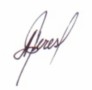 AGUIAR FERES Auditores Independentes S/SCRC-2SP022486/O-4 CVM – 9555Tanagildo Aguiar FeresContador - CRC1SP067138/O-“S” DF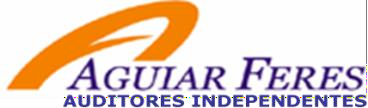 RIBEIRÃO PRETORua Visconde de Inhaúma, 490 – Conjunto 1305 Ribeirão Preto – SP – Cep 14010-100(16) 3632.3100    (16) 3632.3111E-mail: aguiarferes@aguiarferes.com.br Home-page: www.aguiarferes.com.br CVM 9.555	CRC-SP 2SP022486/O-4Homologado BACEN OCB/OCESP